SATNICA:Sastanak natjecatelja je  u Grdanjcima  u 7.00 sati.Početak ispita je u 8.00 sati u gateru SELCE ŽUMBERAČKOIspit bez dodjele kandidature će se održati nakon CACT ispitate za taj ispit nije potrebno ranije prijavit  psa već na licu mjesta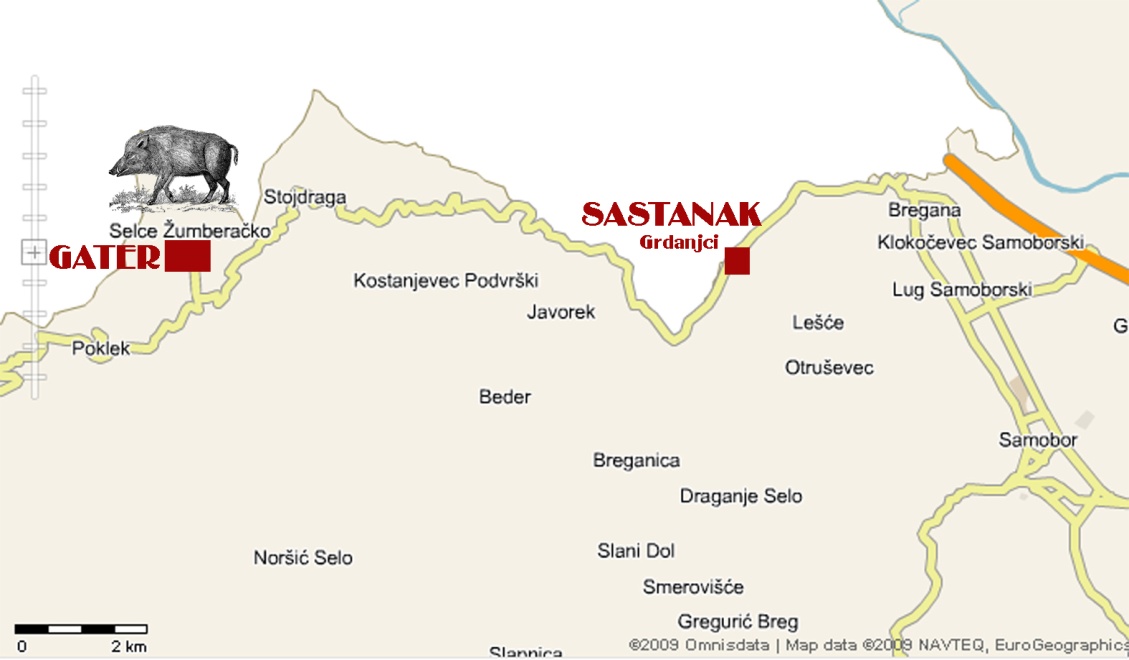 www.kusamobor.info                        INFORMACIJE:      +  385 (0)98/1651 423+ 385 (0)91/5150 100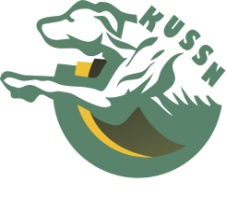 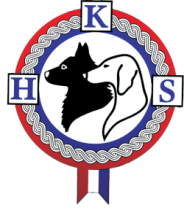 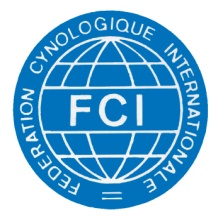 KINOLOŠKA UDRUGA SAMOBOR I SV. NEDELJANACIONALNI ISPIT PASA GLASNOG GONA U RADU NA DIVLJU SVINJU  GATER SELCE ŽUMBERAČKO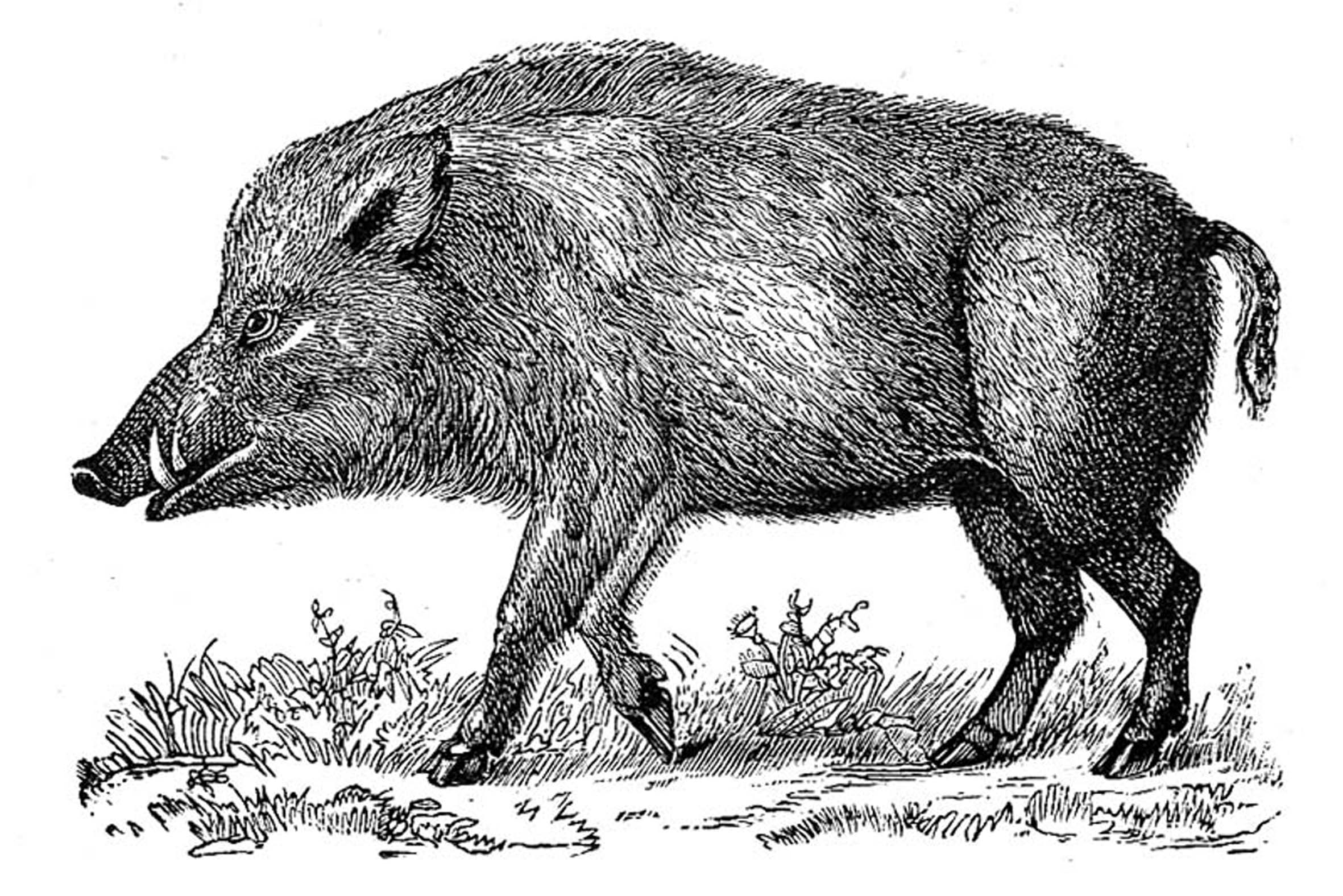 CACT- HR SAMOBOR I SVETA NEDELJA 201507.03.2015.SUBOTAZadnji rok prijave 02.03.2015.www.kusamobor.infoNACIONALNI ISPIT U RADU PASA NA DIVLJU SVINJU SA DODJELOM CACTSUCI ZA RAD: 		ŽELJKO ŽILNIK  (HR)                   	             STJEPAN RAČIĆ (HR)UPISNINA ZA  PSA IZNOSI  180,00 knA ZA OSTALE PSE ISTOG VLASNIKA 140,00 knSTRANCI PRVI PAS 30 EURA A OSTALI PSI ISTOG VLASNIKA 25 EURA U KUNSKOJ PROTUVRIJEDNOSTI Uplate za članove HKS-a vršiti na žiro račun:HR6824030091120001867, šifra 88, poziv na broj 05 07032015s naznakom "za CACT Samobor 2015"Zadnji rok prijave 02.03.2015. - BROJ PASA JE OGRANIČENPrijavnice bez fotokopije uplatnice neće biti prihvaćene i uvrštene u katalog! PRIJAVNICU I KOPIJU RODOVNICE SLATI POŠTOM, FAXOM ili E-MAILOM:MARIO VLAŠIĆ, NAZOROVA 51  HR – 10434 STRMEC SAMOBORSKIFAX/ 01 33 85 084;    E-MAIL: kusamobor@gmail.comUVJETI ZA SUDJELOVANJE:Psi moraju posjedovat rodovnicu priznatu od FCI, biti cijepljeni protiv bjesnoće shodno zakonu, imati pozitivnu ocjenu oblika i položen IPO a autohtonim pasminama se priznaje i ispit nižeg ranga. Vlasnici pasa moraju biti članovi HKS-a.Za nastalu štetu koju počini pas odgovoran je vlasnik,ulazak u gater je na vlastitu odgovornostKANDIDATURE CACT-HR I R.CACT-HR DODJELJUJU SE U TRI SKUPINE ZASEBNO ZA JAMARE,  KRATKONOGE GONIČE I DUGONOGE GONIČE Da bi se mogla dodijelit kandidatura mora biti prijavljeno minimalno 6 pasa po skupini.Organizator dodjeljuje nagrade i pehare prvoplasiranim psima po skupinama.CACT - HR SAMOBOR I SVETA NEDELJA 07.03.2015.NACIONALNI ISPIT U RADU PASA NA DIVLJU SVINJUPRIJAVNICACACT - HR SAMOBOR I SVETA NEDELJA 07.03.2015.NACIONALNI ISPIT U RADU PASA NA DIVLJU SVINJUPRIJAVNICAIME PSAIME PSAPASMINASPOLBOJADLAKABR. RODOVNICEOŠTENJENOTAC                                                  OTAC                                                  MAJKAMAJKAUZGAJIVAČUZGAJIVAČVLASNIKVLASNIKULICAULICAPOŠT. BROJMJESTOZEMLJATEL.FAXMJESTO I DATUMPOTPIS ISPIT RADA BEZ KANDIDATURE (PSI BEZ IPO) PRVI PAS -140.00 kn, A ZA OSTALE PSE ISTOG VLASNIKA 120,00 knSTRANCI 25 EURA, A OSTALI  PSI ISTOG VLASNIKA 20 EURA  SMOTRA PASAOCJENA OBLIKA 60,00 kn, STRANCI 10 EURA                  SUCI ZA OBLIK: JADRANKA SMOJVER SELIMOVIĆ 